Dance for fun 2018Beginners Course  Appalachian tap / cloggingPercussion with your feet6 week beginner’s course for all ages and abilities              1 hour classes                       No partners required              Make new friends                Get fitter                                               Have  funStarts Tuesday 27th  feb  6pm Auckland Point school, Haven Road,Nelson City.6 weeks for $40(discounted)  or  $8 per lessonConcessions for youthTo register phone or txt ph:0272225183  or  0211206001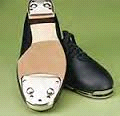 